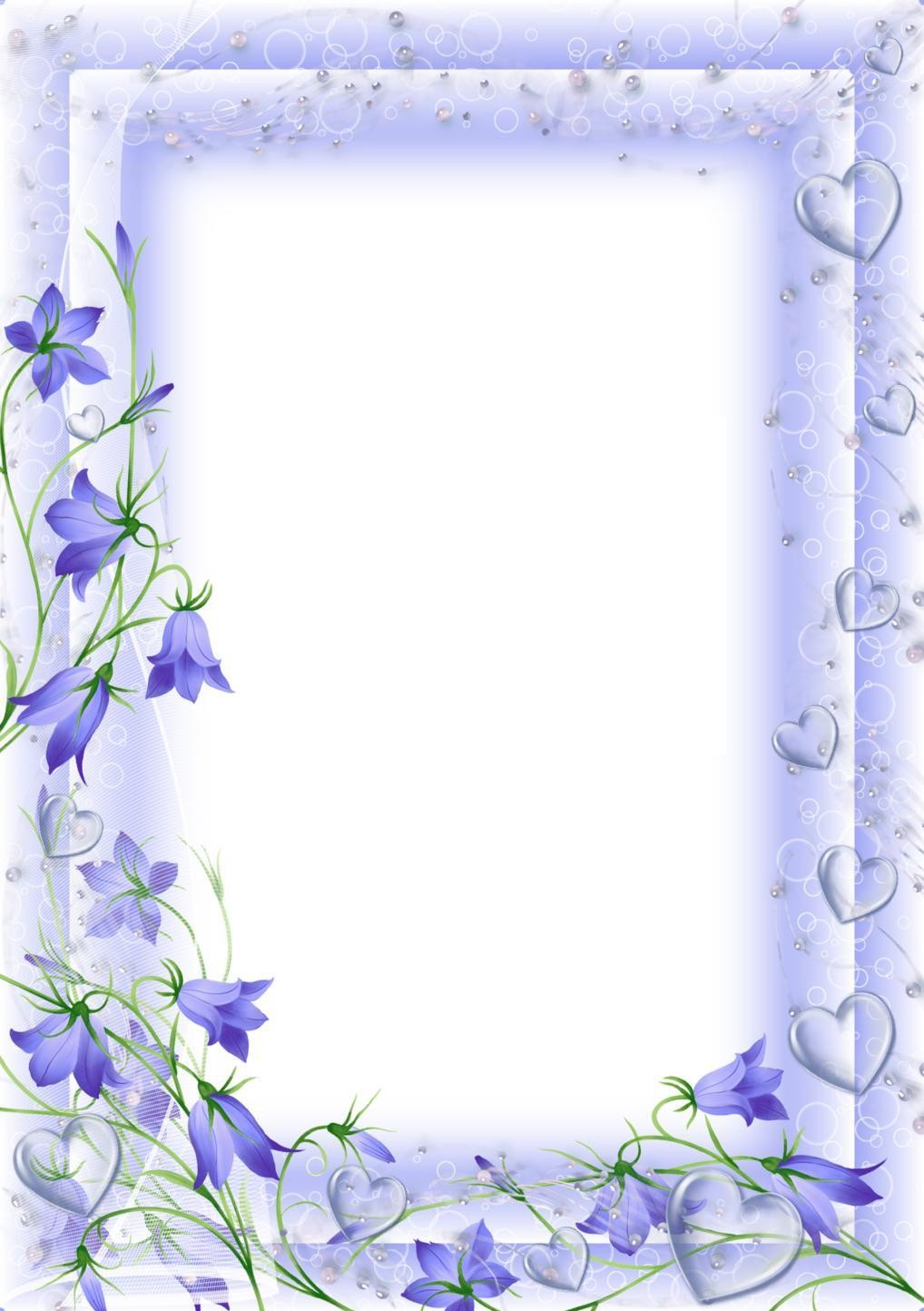 Эссе «Я — воспитатель»   Здравствуйте, я Меджидова Гульназ Исмаиловна, работаю воспитателем в МКДОУ «Детский сад с.Башлыкент» с 2013гМой родительский дом находится недалеко от детского сада. Каждый раз выходя за ворота своего отчего дома я наблюдала за волшебным и очень увлекательным миром детства, как мне тогда казалось, все воспитатели словно волшебницы, так ловко умеют организовать и увлечь чем бы то ни было целый отряд непоседливых ребятишек.В моём детстве профессия «воспитатель» считалась очень престижной и женственной. Я с восхищением смотрела на педагогов, на то, какие они красивые и умные, и хотела быть похожа на них, поэтому с детства точно знала, кем стану.Свою работу в Башлыкентском детском саду я начинала ещё в должности помощника воспитателя. Работая няней, с большим интересом я следила за тем, что делают воспитатели, как играют дети. Выполнив свою работу, с большим удовольствием помогала воспитателям с оформлением группы, в проведении и подготовке к занятиям, в различных играх, в подготовке к праздникам, развлечениям, досугам. Для меня все это стало очень близким и родным. Я поняла, воспитатель для меня – это не просто профессия, это - состояние моей души.И вот – я воспитатель. Я – счастливый воспитатель! Ведь от призвания не уйдёшь! Когда стала воспитателем, то поняла, что именно эта профессия меня вдохновляет, я работаю, живу этой профессией.Конечно, сначала были опасения, что может не хватить опыта, но очень хотелось расти, развиваться, благо, возможностей для молодого педагога сейчас много. Меня поддерживали, помогали реализовывать идеи.Я убеждена, что не стоит бояться новых реалий, необходимо стремиться по максимуму извлекать пользу из событий и ситуаций!Дети ловят каждый жест, каждое слово, каждое действие мое, которое может повлиять на становление их личности. Поэтому я не могу делать что-то не подумав, ведь я несу ответственность за их судьбу. Воспитатель- это пример. А быть им, значит много и упорно работать. Воспитание не терпит застоя. Нужно все время двигаться, а не стоять на месте. Работая воспитателем, я поняла, что не только учу детей, но и они учат меня.
Обобщая выше сказанное мной, хотелось бы отметить -моя педагогическая философия очень проста. Нужно любить своих воспитанников! Любовь к детям, важнейшая личностная и профессиональная черта воспитателя, без которой невозможна эффективная педагогическая деятельность. Все дети уникальны! Каждый ребенок личность. Воспитателю нужно лишь быть «современным навигатором», верным помощником в мире образования своих воспитанников. Секрет успеха знают все педагоги, он очень прост: взрослым надо быть на одной волне с ребёнком, учитывать его интересы и переживания, принимать и понимать детей, стараться общаться с ними на равных и прислушиваться к их мнению.Воспитателем надо родиться,Чтоб детей непременно любить.И терпенье иметь, не сердиться,И заботой уметь окружить!